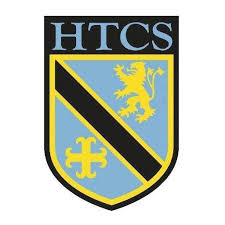 Unit: Crime & Punishment in Modern Britain ProgressProgressProgressKey ideasRAGI can explain how new crimes developed because of the social developments in modern BritainI can explain how the police force evolved through specialisation I can explain how Derek Bentley and other miscarriages of justice helped to end capital punishment I can explain why and how Conscientious Objectors were treated the way they were Lesson Learning FocusAssessmentKey Words1How did crime change in Modern Britain? Formative questioning, Regular Recall, ILO; GCSE podsHomophobia, Terrorism , Hate crime, Abortion, Domestic violence 2What new crimes were created with new technology?Formative questioning, Regular Recall, Green penHomophobia, Terrorism , Hate crime, Abortion, Domestic violence3What opportunities were there for old crimes to be committed in a new way? Formative questioning, Regular Recall, GCSE question Terrorism, people trafficking, Fraud, Copyright, Extortion, Social crime  4How did the modern police develop? Formative questioning, Regular Recall, ILO: GCSE question on policing Fingerprints, Two way radios, Police national computer, Breathalyser, CCTV, Biometric screening  5How did increased specialisation and use of science and technology impact crime and punishment?Formative questioning, Regular Recall, , Green pen, QuizFraud squad, Anti-terror, Armed response6How did modern punishments push towards reform of the criminal rather than retribution, such as: community service and restorative justice?Formative questioning, Regular Recall, Triple challengeBorstal, ASBO, Restorative justice, tagging, community service Rehab7Who were Conscientious objectors and how were they treated differently in World War One and World War Two? Formative questioning, Regular Recall,Tribunals, Conscription, Pacifist, Conscientious objectors, Propaganda 8How did Derek Bentley’s execution lead to the abolition of the Death Penalty? Formative questioning, Regular Recall, ILO: other miscarriages of justice Joint enterprise, Pardon, Diminished responsibility, Capital punishment, Miscarriage of justice 9Has there been more change in Crime, Punishment or Policing across the period? Formative questioning, Regular Recall, ILO: C&P overviewChange, continuity, debate, discuss 